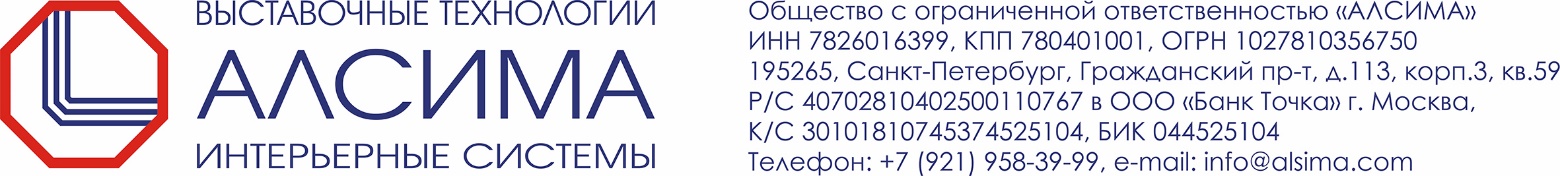 Общество с ограниченной ответственностью «АЛСИМА»ООО «АЛСИМА»ИНН 7826016399КПП 780401001Юр. адрес: 195265, Санкт-Петербург, Гражданский пр-т, д. 113, корп. 3, кв. 59Почтовый адрес: 195265, Санкт-Петербург, Гражданский пр-т, д. 113, корп. 3, кв. 59Банковские реквизиты:Расчётный счёт 40702810402500110767ООО «Банк Точка», г. МоскваКорр. счёт 30101810745374525104БИК 044525104ОКВЭД 43.29; 36.12; 45.41; 45.42; 45.43; 45.44.1; 45.44.2; 45.45; 51.64.3; 52.48.11ОКПО 45539593ОКАТО 40262562000ОГРН 1027810356750ОКТМО 40331000Директор: Мартьянов Александр Рудольфович,                    действующий на основании УставаМоб. тел.  +7 (921) 958-39-99E-mail: alsima@yandex.ru             info@alsima.com